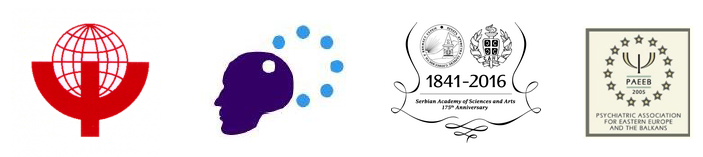 Упутство за припрему постераВеличина постера: максималне димензије постера су 0,90м ширине и 1,20 м висине, портрет-формат.На врху постера требало би навести наслов, ауторе и институције. Слова у наслову морају бити најмање 3 цм. Молимо да проверите број вашег постера у Финалном програму који ћете моћи да проверите ускоро на сајту. Молимо вас да свој постер поставите на постер таблу на којој се налази ваш постер-број додељен од стране Организатора. Организатор ће обезбедити обострану траку за лепљење постера на  таблу.Аутори постера морају да буду присутни поред свог постера током постер-презентације, како би одговарали на питања комисије и учесника.Постављање постера: Постер се поставља у дану када је планирана презентација у термину од 9,00 до 10,00h, а уклања се у термину од 16,00 до 17,00h.Постери које аутори не скину када је то програмом предвиђено, биће уклоњени. Организатор не преузима одговорност за чување постера.